Weekly Behavior Chart= green, blue, pink, or purple (Great day!!)= yellow (I need to think about my choices, I can do better tomorrow)= orange or red (Parents get notified, I can do better tomorrow!)Name: ____________________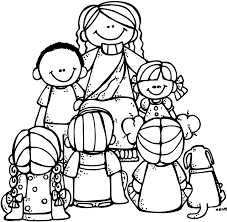 2nd Grade Week of December 3-December 7Rm 4 | Sr. Tina | tdinh@stanthonygardena.orgName: ____________________2nd Grade Week of December 3-December 7Rm 4 | Sr. Tina | tdinh@stanthonygardena.orgName: ____________________2nd Grade Week of December 3-December 7Rm 4 | Sr. Tina | tdinh@stanthonygardena.orgName: ____________________2nd Grade Week of December 3-December 7Rm 4 | Sr. Tina | tdinh@stanthonygardena.orgWhat we’re learning this week:Religion: Commandments and AdventMath: Review; reach 39% completion for ST Math by end of week.Word Study: plural words (base words) with -s and -es endings Reading: Recount fables and folktales and identify main lesson of story.Grammar/Writing: Verbs; How-to-ArticleHomework and ScheduleHomework and ScheduleHomework and ScheduleWhat we’re learning this week:Religion: Commandments and AdventMath: Review; reach 39% completion for ST Math by end of week.Word Study: plural words (base words) with -s and -es endings Reading: Recount fables and folktales and identify main lesson of story.Grammar/Writing: Verbs; How-to-ArticleDirections: Assigned HW is completed by each student daily. Please return the Behavior Chart each day in the HW folder for daily recording. Parents/guardians need to sign each day after all assignments are completed. Send this paper back at the end of the week along with completed work in the HW folder. The Behavior Chart will be collected Monday.Directions: Assigned HW is completed by each student daily. Please return the Behavior Chart each day in the HW folder for daily recording. Parents/guardians need to sign each day after all assignments are completed. Send this paper back at the end of the week along with completed work in the HW folder. The Behavior Chart will be collected Monday.Parent InitialsWhat we’re learning this week:Religion: Commandments and AdventMath: Review; reach 39% completion for ST Math by end of week.Word Study: plural words (base words) with -s and -es endings Reading: Recount fables and folktales and identify main lesson of story.Grammar/Writing: Verbs; How-to-ArticleMondayMath:  Go Math pages  79-80Reading: read for at least 20 minutes and fill out reading logHigh Frequency Words Packet (1 page per day)Signed Behavior ChartWhat we’re learning this week:Religion: Commandments and AdventMath: Review; reach 39% completion for ST Math by end of week.Word Study: plural words (base words) with -s and -es endings Reading: Recount fables and folktales and identify main lesson of story.Grammar/Writing: Verbs; How-to-ArticleTuesdayMath:   Go Math pages  81-82Reading: read for at least 20 minutes and fill out reading logHigh Frequency Words Packet (1 page per day)Signed Behavior ChartWhat we’re learning this week:Religion: Commandments and AdventMath: Review; reach 39% completion for ST Math by end of week.Word Study: plural words (base words) with -s and -es endings Reading: Recount fables and folktales and identify main lesson of story.Grammar/Writing: Verbs; How-to-ArticleWednesdayField to see Elf Musical!Math: ST Math FluencyRead for at least 20 minutes and fill out reading logHigh Frequency Words Packet (1 page per day)Signed Behavior ChartWhat we’re learning this week:Religion: Commandments and AdventMath: Review; reach 39% completion for ST Math by end of week.Word Study: plural words (base words) with -s and -es endings Reading: Recount fables and folktales and identify main lesson of story.Grammar/Writing: Verbs; How-to-ArticleThursdayLibrary Books Due!Math: Go Math pages 83-84Reading: read for at least 20 minutes and fill out reading logHigh Frequency Words Packet (1 page per day)Signed Behavior ChartWhat we’re learning this week:Religion: Commandments and AdventMath: Review; reach 39% completion for ST Math by end of week.Word Study: plural words (base words) with -s and -es endings Reading: Recount fables and folktales and identify main lesson of story.Grammar/Writing: Verbs; How-to-ArticleFridaySchool Mass!Field to see the Nutcracker!Work Work Quiz!HF Spelling Quiz!DayToday’s ColorParent InitialsMondayTuesdayWednesdayThursdayFriday